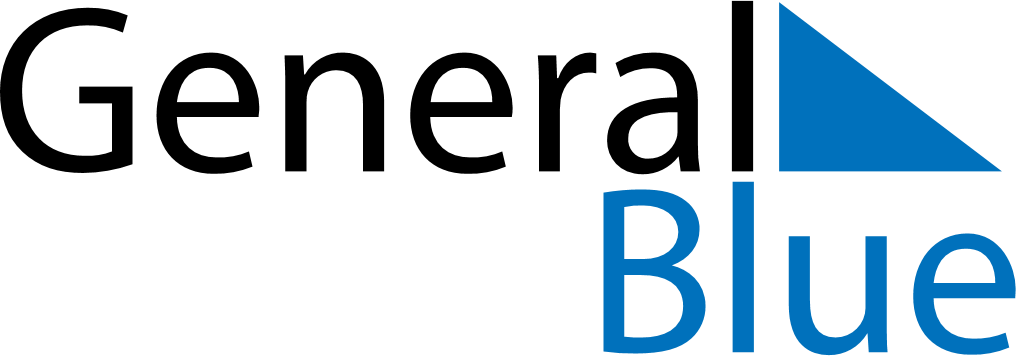 May 2024May 2024May 2024May 2024May 2024May 2024Farnes, Vestland, NorwayFarnes, Vestland, NorwayFarnes, Vestland, NorwayFarnes, Vestland, NorwayFarnes, Vestland, NorwayFarnes, Vestland, NorwaySunday Monday Tuesday Wednesday Thursday Friday Saturday 1 2 3 4 Sunrise: 5:18 AM Sunset: 9:33 PM Daylight: 16 hours and 14 minutes. Sunrise: 5:15 AM Sunset: 9:35 PM Daylight: 16 hours and 19 minutes. Sunrise: 5:13 AM Sunset: 9:38 PM Daylight: 16 hours and 25 minutes. Sunrise: 5:10 AM Sunset: 9:41 PM Daylight: 16 hours and 30 minutes. 5 6 7 8 9 10 11 Sunrise: 5:07 AM Sunset: 9:43 PM Daylight: 16 hours and 36 minutes. Sunrise: 5:04 AM Sunset: 9:46 PM Daylight: 16 hours and 41 minutes. Sunrise: 5:01 AM Sunset: 9:49 PM Daylight: 16 hours and 47 minutes. Sunrise: 4:58 AM Sunset: 9:51 PM Daylight: 16 hours and 52 minutes. Sunrise: 4:56 AM Sunset: 9:54 PM Daylight: 16 hours and 58 minutes. Sunrise: 4:53 AM Sunset: 9:56 PM Daylight: 17 hours and 3 minutes. Sunrise: 4:50 AM Sunset: 9:59 PM Daylight: 17 hours and 8 minutes. 12 13 14 15 16 17 18 Sunrise: 4:48 AM Sunset: 10:02 PM Daylight: 17 hours and 14 minutes. Sunrise: 4:45 AM Sunset: 10:04 PM Daylight: 17 hours and 19 minutes. Sunrise: 4:42 AM Sunset: 10:07 PM Daylight: 17 hours and 24 minutes. Sunrise: 4:40 AM Sunset: 10:10 PM Daylight: 17 hours and 29 minutes. Sunrise: 4:37 AM Sunset: 10:12 PM Daylight: 17 hours and 34 minutes. Sunrise: 4:35 AM Sunset: 10:15 PM Daylight: 17 hours and 39 minutes. Sunrise: 4:32 AM Sunset: 10:17 PM Daylight: 17 hours and 44 minutes. 19 20 21 22 23 24 25 Sunrise: 4:30 AM Sunset: 10:20 PM Daylight: 17 hours and 49 minutes. Sunrise: 4:28 AM Sunset: 10:22 PM Daylight: 17 hours and 54 minutes. Sunrise: 4:25 AM Sunset: 10:25 PM Daylight: 17 hours and 59 minutes. Sunrise: 4:23 AM Sunset: 10:27 PM Daylight: 18 hours and 4 minutes. Sunrise: 4:21 AM Sunset: 10:29 PM Daylight: 18 hours and 8 minutes. Sunrise: 4:19 AM Sunset: 10:32 PM Daylight: 18 hours and 13 minutes. Sunrise: 4:16 AM Sunset: 10:34 PM Daylight: 18 hours and 17 minutes. 26 27 28 29 30 31 Sunrise: 4:14 AM Sunset: 10:36 PM Daylight: 18 hours and 22 minutes. Sunrise: 4:12 AM Sunset: 10:39 PM Daylight: 18 hours and 26 minutes. Sunrise: 4:10 AM Sunset: 10:41 PM Daylight: 18 hours and 30 minutes. Sunrise: 4:08 AM Sunset: 10:43 PM Daylight: 18 hours and 34 minutes. Sunrise: 4:07 AM Sunset: 10:45 PM Daylight: 18 hours and 38 minutes. Sunrise: 4:05 AM Sunset: 10:47 PM Daylight: 18 hours and 42 minutes. 